Food Bank Insurance Enquiry Form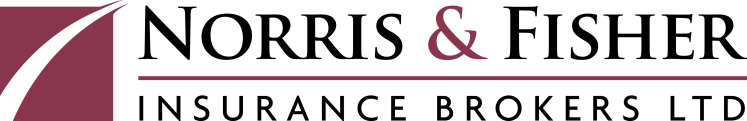 Please send this form to Norris & Fisher 
and a quotation will be provided as soon as possible.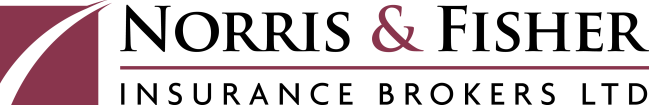 www.norrisandfisher.comNorris & Fisher (Insurance Brokers) Ltd are authorised 
and regulated by the Financial Conduct Authority.  
Our register number is 303993.Phone: 	023 8026 9009Fax: 	023 8026 1525Email:	contact@norrisandfisher.comPost: 	34a Hiltingbury Road	Chandlers Ford	Eastleigh	Hampshire	SO53 5SSSection 1: Contact DetailsSection 1: Contact DetailsSection 1: Contact DetailsSection 1: Contact DetailsSection 1: Contact DetailsSection 1: Contact DetailsSection 1: Contact DetailsSection 1: Contact DetailsSection 1: Contact DetailsSection 1: Contact DetailsSection 1: Contact DetailsName of OrganisationName of OrganisationName of OrganisationName of OrganisationAddress of Food BankAddress of Food BankAddress of Food BankAddress of Food BankPostcodePostcodeTitleContact nameContact nameCorrespondence Address 
if different to aboveCorrespondence Address 
if different to aboveCorrespondence Address 
if different to aboveCorrespondence Address 
if different to abovePostcodePostcodeTelephone numberTelephone numberTelephone numberE-mail addressE-mail addressYear EstablishedYear EstablishedYear EstablishedIs the organisation a registered charity?  Is the organisation a registered charity?  Is the organisation a registered charity?  Is the organisation a registered charity?  Is the organisation a registered charity?  Yes          No If so what is the charity number? (if known) If so what is the charity number? (if known) If so what is the charity number? (if known) If so what is the charity number? (if known) If so what is the charity number? (if known) If so what is the charity number? (if known) Section 2: Your PremisesSection 2: Your PremisesSection 2: Your PremisesSection 2: Your PremisesSection 2: Your PremisesSection 2: Your PremisesSection 2: Your PremisesSection 2: Your PremisesSection 2: Your PremisesSection 2: Your PremisesSection 2: Your PremisesConstruction of BuildingConstruction of BuildingBrick or Stone/Slate or Tile        Other (Please provide details below)  Brick or Stone/Slate or Tile        Other (Please provide details below)  Brick or Stone/Slate or Tile        Other (Please provide details below)  Brick or Stone/Slate or Tile        Other (Please provide details below)  Brick or Stone/Slate or Tile        Other (Please provide details below)  Brick or Stone/Slate or Tile        Other (Please provide details below)  Brick or Stone/Slate or Tile        Other (Please provide details below)  Brick or Stone/Slate or Tile        Other (Please provide details below)  Brick or Stone/Slate or Tile        Other (Please provide details below)  Approximate year premises builtApproximate year premises builtApproximate year premises builtApproximate percentage of roof which is flat?Approximate percentage of roof which is flat?Approximate percentage of roof which is flat?Approximate percentage of roof which is flat?Approximate percentage of roof which is flat?Approximate percentage of roof which is flat?None       0-20%       21-50%       51-100% None       0-20%       21-50%       51-100% None       0-20%       21-50%       51-100% None       0-20%       21-50%       51-100% None       0-20%       21-50%       51-100% Construction of flat roofConstruction of flat roofConstruction of flat roofConcrete     Felt on Timber     Other (Provide details above) Concrete     Felt on Timber     Other (Provide details above) Concrete     Felt on Timber     Other (Provide details above) Concrete     Felt on Timber     Other (Provide details above) Concrete     Felt on Timber     Other (Provide details above) Concrete     Felt on Timber     Other (Provide details above) Concrete     Felt on Timber     Other (Provide details above) Concrete     Felt on Timber     Other (Provide details above) Are your premises within 500 metres of a watercourse?  Are your premises within 500 metres of a watercourse?  Are your premises within 500 metres of a watercourse?  Are your premises within 500 metres of a watercourse?  Are your premises within 500 metres of a watercourse?  Are your premises within 500 metres of a watercourse?  Are your premises within 500 metres of a watercourse?  Are your premises within 500 metres of a watercourse?  Are your premises within 500 metres of a watercourse?  Are your premises within 500 metres of a watercourse?  Yes          No If so, is there any history of flooding at the premises?If so, is there any history of flooding at the premises?If so, is there any history of flooding at the premises?Security within PremisesSecurity within PremisesSecurity within PremisesWhat are your opening hours?What are your opening hours?What are your opening hours?Section 3: Sums to be InsuredSection 3: Sums to be InsuredSection 3: Sums to be InsuredSection 3: Sums to be InsuredSection 3: Sums to be InsuredSection 3: Sums to be InsuredSection 3: Sums to be InsuredSection 3: Sums to be InsuredSection 3: Sums to be InsuredSection 3: Sums to be InsuredSection 3: Sums to be InsuredBuildings, including outbuildings (if required)£      £      £      £      Food StockFood Stock£      £      Computers and electronic equipment£      £      £      £      Other ContentsOther Contents£      £      Items used away from the premises 
(e.g. portable devices)Items used away from the premises 
(e.g. portable devices)Items used away from the premises 
(e.g. portable devices)Items used away from the premises 
(e.g. portable devices)£      £      £      £      Maximum single 
article limit£      £      Tenants’ ImprovementsThis will cover damage to any improvements to the floor, wall coverings,ceilings, partitions, air conditioning, fire protection and securityTenants’ ImprovementsThis will cover damage to any improvements to the floor, wall coverings,ceilings, partitions, air conditioning, fire protection and securityTenants’ ImprovementsThis will cover damage to any improvements to the floor, wall coverings,ceilings, partitions, air conditioning, fire protection and securityTenants’ ImprovementsThis will cover damage to any improvements to the floor, wall coverings,ceilings, partitions, air conditioning, fire protection and securityTenants’ ImprovementsThis will cover damage to any improvements to the floor, wall coverings,ceilings, partitions, air conditioning, fire protection and securityTenants’ ImprovementsThis will cover damage to any improvements to the floor, wall coverings,ceilings, partitions, air conditioning, fire protection and securityTenants’ ImprovementsThis will cover damage to any improvements to the floor, wall coverings,ceilings, partitions, air conditioning, fire protection and securityTenants’ ImprovementsThis will cover damage to any improvements to the floor, wall coverings,ceilings, partitions, air conditioning, fire protection and securityTenants’ ImprovementsThis will cover damage to any improvements to the floor, wall coverings,ceilings, partitions, air conditioning, fire protection and security£      £      Money cover is automatically included at a sum insured of £500If you have buildings cover, subsidence cover is normally 
included automatically. If you do not require this cover or 
if the building has suffered subsidence, please tick this box Public and Products Liability are automatically included at a £5m limit.Employers’ Liability is included for employees and volunteers at a £10m limitMoney cover is automatically included at a sum insured of £500If you have buildings cover, subsidence cover is normally 
included automatically. If you do not require this cover or 
if the building has suffered subsidence, please tick this box Public and Products Liability are automatically included at a £5m limit.Employers’ Liability is included for employees and volunteers at a £10m limitMoney cover is automatically included at a sum insured of £500If you have buildings cover, subsidence cover is normally 
included automatically. If you do not require this cover or 
if the building has suffered subsidence, please tick this box Public and Products Liability are automatically included at a £5m limit.Employers’ Liability is included for employees and volunteers at a £10m limitMoney cover is automatically included at a sum insured of £500If you have buildings cover, subsidence cover is normally 
included automatically. If you do not require this cover or 
if the building has suffered subsidence, please tick this box Public and Products Liability are automatically included at a £5m limit.Employers’ Liability is included for employees and volunteers at a £10m limitMoney cover is automatically included at a sum insured of £500If you have buildings cover, subsidence cover is normally 
included automatically. If you do not require this cover or 
if the building has suffered subsidence, please tick this box Public and Products Liability are automatically included at a £5m limit.Employers’ Liability is included for employees and volunteers at a £10m limitMoney cover is automatically included at a sum insured of £500If you have buildings cover, subsidence cover is normally 
included automatically. If you do not require this cover or 
if the building has suffered subsidence, please tick this box Public and Products Liability are automatically included at a £5m limit.Employers’ Liability is included for employees and volunteers at a £10m limitMoney cover is automatically included at a sum insured of £500If you have buildings cover, subsidence cover is normally 
included automatically. If you do not require this cover or 
if the building has suffered subsidence, please tick this box Public and Products Liability are automatically included at a £5m limit.Employers’ Liability is included for employees and volunteers at a £10m limitMoney cover is automatically included at a sum insured of £500If you have buildings cover, subsidence cover is normally 
included automatically. If you do not require this cover or 
if the building has suffered subsidence, please tick this box Public and Products Liability are automatically included at a £5m limit.Employers’ Liability is included for employees and volunteers at a £10m limitMoney cover is automatically included at a sum insured of £500If you have buildings cover, subsidence cover is normally 
included automatically. If you do not require this cover or 
if the building has suffered subsidence, please tick this box Public and Products Liability are automatically included at a £5m limit.Employers’ Liability is included for employees and volunteers at a £10m limitMoney cover is automatically included at a sum insured of £500If you have buildings cover, subsidence cover is normally 
included automatically. If you do not require this cover or 
if the building has suffered subsidence, please tick this box Public and Products Liability are automatically included at a £5m limit.Employers’ Liability is included for employees and volunteers at a £10m limitMoney cover is automatically included at a sum insured of £500If you have buildings cover, subsidence cover is normally 
included automatically. If you do not require this cover or 
if the building has suffered subsidence, please tick this box Public and Products Liability are automatically included at a £5m limit.Employers’ Liability is included for employees and volunteers at a £10m limitSection 4: Committee Details & ActivitiesSection 4: Committee Details & ActivitiesSection 4: Committee Details & ActivitiesSection 4: Committee Details & ActivitiesSection 4: Committee Details & ActivitiesSection 4: Committee Details & ActivitiesSection 4: Committee Details & ActivitiesSection 4: Committee Details & ActivitiesSection 4: Committee Details & ActivitiesSection 4: Committee Details & ActivitiesSection 4: Committee Details & ActivitiesSection 4: Committee Details & ActivitiesSection 4: Committee Details & ActivitiesSection 4: Committee Details & ActivitiesSection 4: Committee Details & ActivitiesNumber of committee members/trusteesNumber of committee members/trusteesNumber of committee members/trusteesNumber of committee members/trusteesNumber of committee members/trusteesNumber of committee members/trusteesNumber of committee members/trusteesNumber of committee members/trusteesNumber of committee members/trusteesNumber of committee members/trusteesNumber of committee members/trusteesNumber of committee members/trusteesNumber of committee members/trusteesNumber of committee members/trusteesMaximum number of additional volunteersMaximum number of additional volunteersMaximum number of additional volunteersMaximum number of additional volunteersMaximum number of additional volunteersMaximum number of additional volunteersMaximum number of additional volunteersMaximum number of additional volunteersMaximum number of additional volunteersMaximum number of additional volunteersMaximum number of additional volunteersMaximum number of additional volunteersMaximum number of additional volunteersMaximum number of additional volunteersNumber of employeesNumber of employeesNumber of employeesNumber of employeesNumber of employeesNumber of employeesNumber of employeesNumber of employeesNumber of employeesNumber of employeesNumber of employeesNumber of employeesNumber of employeesNumber of employeesDuties of employeesTotal annual incomeTotal annual income£      £      £      £      Annual wage rollAnnual wage rollAnnual wage rollAnnual wage roll£      £      £      What is your Employer Registration Number? (If you have one)What is your Employer Registration Number? (If you have one)What is your Employer Registration Number? (If you have one)What is your Employer Registration Number? (If you have one)What is your Employer Registration Number? (If you have one)What is your Employer Registration Number? (If you have one)What is your Employer Registration Number? (If you have one)What is your Employer Registration Number? (If you have one)What is your Employer Registration Number? (If you have one)What is your Employer Registration Number? (If you have one)What is your Employer Registration Number? (If you have one)What is your Employer Registration Number? (If you have one)What is your Employer Registration Number? (If you have one)Do you require Personal Accident cover for volunteers?Do you require Personal Accident cover for volunteers?Do you require Personal Accident cover for volunteers?Do you require Personal Accident cover for volunteers?Do you require Personal Accident cover for volunteers?Do you require Personal Accident cover for volunteers?Do you require Personal Accident cover for volunteers?Do you require Personal Accident cover for volunteers?Do you require Personal Accident cover for volunteers?Do you require Personal Accident cover for volunteers?Do you require Personal Accident cover for volunteers?Do you require Personal Accident cover for volunteers?Do you require Personal Accident cover for volunteers?Yes          No Yes          No Do you require Trustees Indemnity cover?If so at what level?Do you require Trustees Indemnity cover?If so at what level?Do you require Trustees Indemnity cover?If so at what level?Do you require Trustees Indemnity cover?If so at what level?Do you require Trustees Indemnity cover?If so at what level?Do you require Trustees Indemnity cover?If so at what level?Do you require Trustees Indemnity cover?If so at what level?£100,000          £250,000          £500,000 £100,000          £250,000          £500,000 £100,000          £250,000          £500,000 £100,000          £250,000          £500,000 £100,000          £250,000          £500,000 £100,000          £250,000          £500,000 £100,000          £250,000          £500,000 £100,000          £250,000          £500,000 Do you require cover for Fidelity Guarantee?If so at what level?Do you require cover for Fidelity Guarantee?If so at what level?Do you require cover for Fidelity Guarantee?If so at what level?Do you require cover for Fidelity Guarantee?If so at what level?Do you require cover for Fidelity Guarantee?If so at what level?Do you require cover for Fidelity Guarantee?If so at what level?Do you require cover for Fidelity Guarantee?If so at what level?Do you require cover for Fidelity Guarantee?If so at what level?Do you require cover for Fidelity Guarantee?If so at what level?Do you require cover for Fidelity Guarantee?If so at what level?£25,000          £50,000 £25,000          £50,000 £25,000          £50,000 £25,000          £50,000 £25,000          £50,000 Do the assets of the organisation exceed £2.5m?Do the assets of the organisation exceed £2.5m?Do the assets of the organisation exceed £2.5m?Do the assets of the organisation exceed £2.5m?Do the assets of the organisation exceed £2.5m?Do the assets of the organisation exceed £2.5m?Do the assets of the organisation exceed £2.5m?Do the assets of the organisation exceed £2.5m?Do the assets of the organisation exceed £2.5m?Do the assets of the organisation exceed £2.5m?Do the assets of the organisation exceed £2.5m?Do the assets of the organisation exceed £2.5m?Do the assets of the organisation exceed £2.5m?Yes          No Yes          No Do you require cover for any work away from your premises?
e.g. Food collections from retailers/organisations or donation stationsDo you require cover for any work away from your premises?
e.g. Food collections from retailers/organisations or donation stationsDo you require cover for any work away from your premises?
e.g. Food collections from retailers/organisations or donation stationsDo you require cover for any work away from your premises?
e.g. Food collections from retailers/organisations or donation stationsSection 5: Previous InsuranceSection 5: Previous InsuranceSection 5: Previous InsuranceSection 5: Previous InsuranceSection 5: Previous InsuranceSection 5: Previous InsuranceSection 5: Previous InsuranceSection 5: Previous InsuranceSection 5: Previous InsuranceSection 5: Previous InsuranceSection 5: Previous InsuranceSection 5: Previous InsuranceSection 5: Previous InsuranceSection 5: Previous InsuranceSection 5: Previous InsurancePresent InsurerPresent InsurerPresent InsurerApproximate premiumApproximate premiumApproximate premium£      £      Renewal dateRenewal dateRenewal dateRenewal dateWhere did you hear about Norris and Fisher?Where did you hear about Norris and Fisher?Where did you hear about Norris and Fisher?Where did you hear about Norris and Fisher?Where did you hear about Norris and Fisher?Have there been any claims or incidents within the last 5 years?                    If so, please provide details, dates and approximate costs of any incidents   Have there been any claims or incidents within the last 5 years?                    If so, please provide details, dates and approximate costs of any incidents   Have there been any claims or incidents within the last 5 years?                    If so, please provide details, dates and approximate costs of any incidents   Have there been any claims or incidents within the last 5 years?                    If so, please provide details, dates and approximate costs of any incidents   Have there been any claims or incidents within the last 5 years?                    If so, please provide details, dates and approximate costs of any incidents   Have there been any claims or incidents within the last 5 years?                    If so, please provide details, dates and approximate costs of any incidents   Have there been any claims or incidents within the last 5 years?                    If so, please provide details, dates and approximate costs of any incidents   Have there been any claims or incidents within the last 5 years?                    If so, please provide details, dates and approximate costs of any incidents   Have there been any claims or incidents within the last 5 years?                    If so, please provide details, dates and approximate costs of any incidents   Have there been any claims or incidents within the last 5 years?                    If so, please provide details, dates and approximate costs of any incidents   Have there been any claims or incidents within the last 5 years?                    If so, please provide details, dates and approximate costs of any incidents   Yes          No Yes          No Yes          No Yes          No Please use this box, where appropriate, to elaborate on construction details, 
claims or anything which may be unusual about your organisation or operationsPlease use this box, where appropriate, to elaborate on construction details, 
claims or anything which may be unusual about your organisation or operationsPlease use this box, where appropriate, to elaborate on construction details, 
claims or anything which may be unusual about your organisation or operationsPlease use this box, where appropriate, to elaborate on construction details, 
claims or anything which may be unusual about your organisation or operationsPlease use this box, where appropriate, to elaborate on construction details, 
claims or anything which may be unusual about your organisation or operationsPlease use this box, where appropriate, to elaborate on construction details, 
claims or anything which may be unusual about your organisation or operationsPlease use this box, where appropriate, to elaborate on construction details, 
claims or anything which may be unusual about your organisation or operationsPlease use this box, where appropriate, to elaborate on construction details, 
claims or anything which may be unusual about your organisation or operationsPlease use this box, where appropriate, to elaborate on construction details, 
claims or anything which may be unusual about your organisation or operationsPlease use this box, where appropriate, to elaborate on construction details, 
claims or anything which may be unusual about your organisation or operationsPlease use this box, where appropriate, to elaborate on construction details, 
claims or anything which may be unusual about your organisation or operationsPlease use this box, where appropriate, to elaborate on construction details, 
claims or anything which may be unusual about your organisation or operationsPlease use this box, where appropriate, to elaborate on construction details, 
claims or anything which may be unusual about your organisation or operationsPlease use this box, where appropriate, to elaborate on construction details, 
claims or anything which may be unusual about your organisation or operationsPlease use this box, where appropriate, to elaborate on construction details, 
claims or anything which may be unusual about your organisation or operations